               Додаток 2                                                                                                                                                                   до рішення виконавчого                                                                                                                                                                   комітету міської ради                                                                                                                                                                   від 27.07.2023 року №220 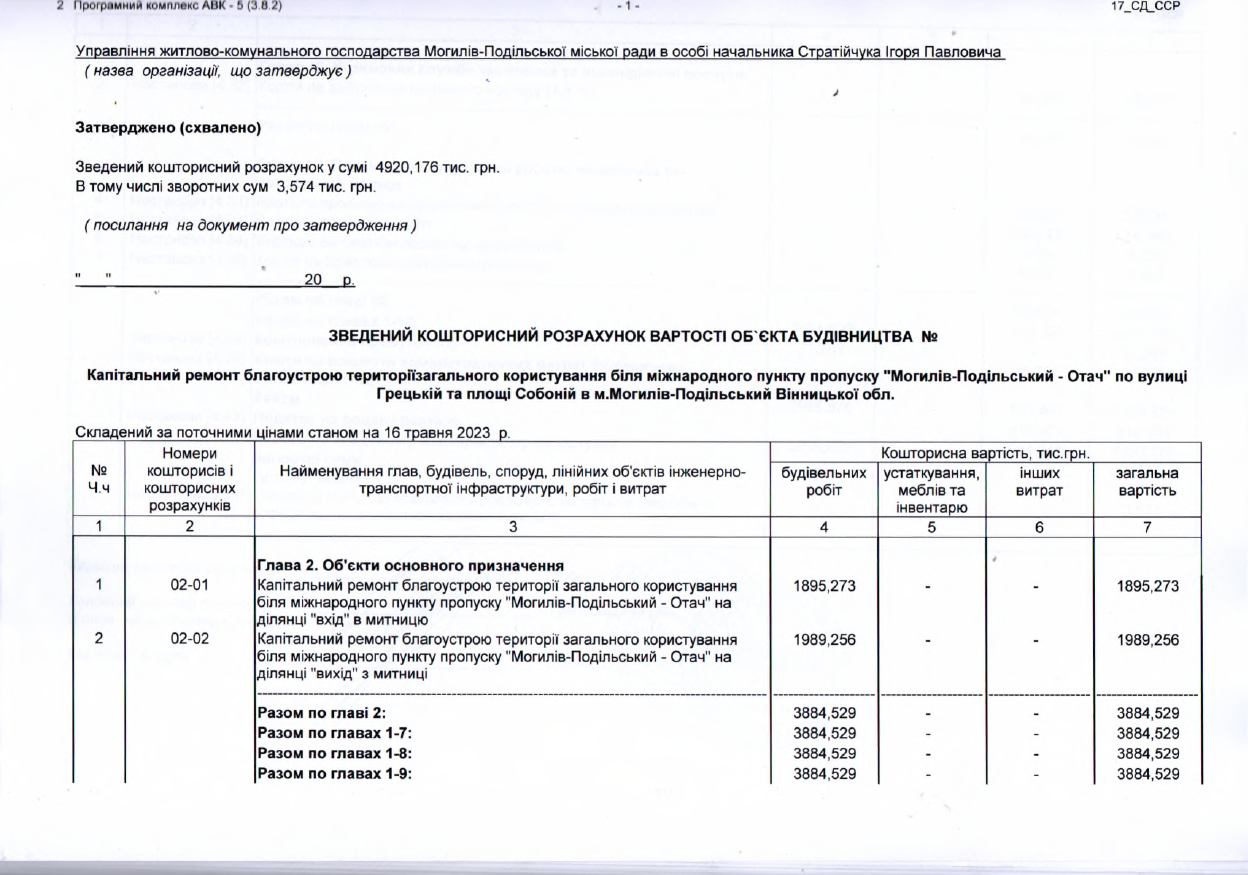 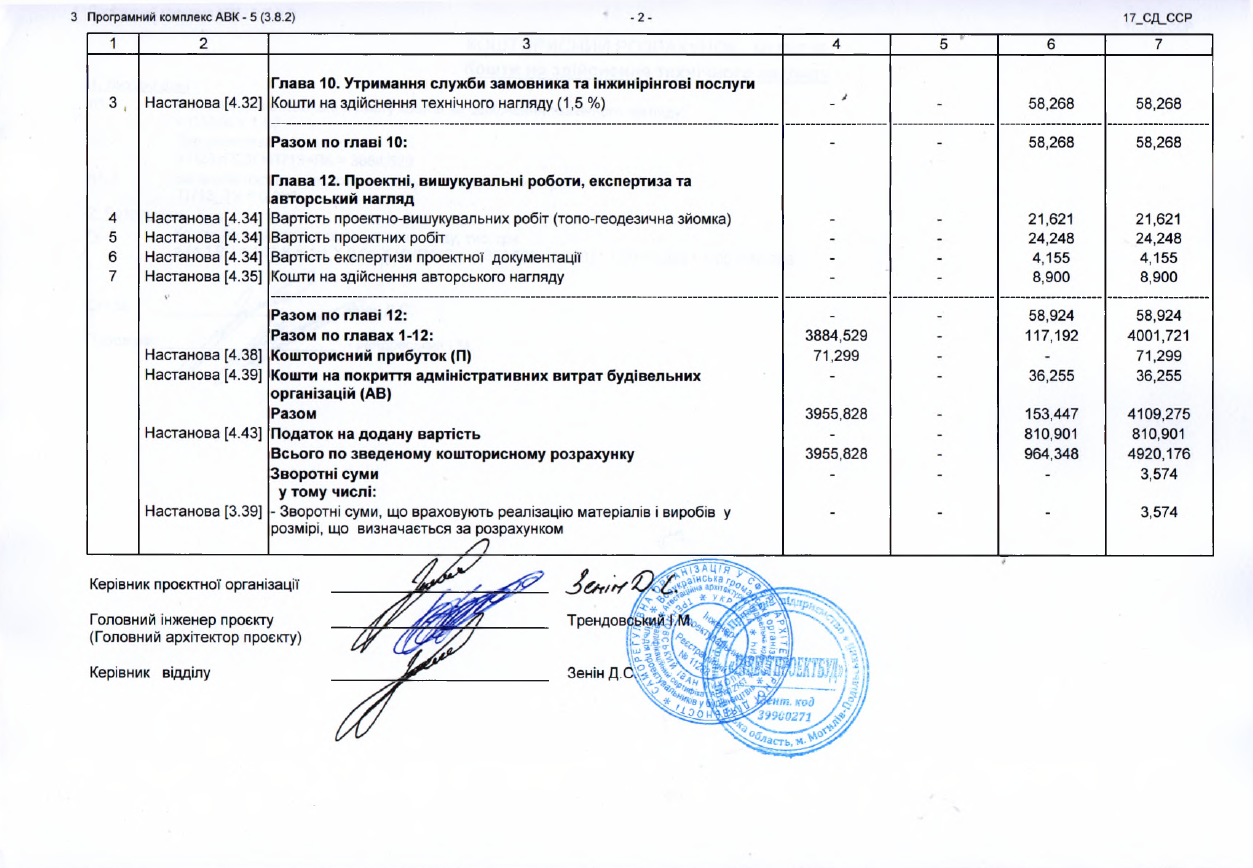 Перший заступник міського голови								Петро БЕЗМЕЩУК